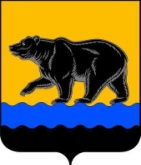 АДМИНИСТРАЦИЯ ГОРОДА НЕФТЕЮГАНСКА                              ПОСТАНОВЛЕНИЕг.Нефтеюганск О внесении изменений в постановление администрации города Нефтеюганска от 21.01.2022 № 75-п «О мерах по реализации решения Думы города Нефтеюганска от 22.12.2021 № 51-VII «О бюджете города Нефтеюганска на 2022 год и плановый период 2023 и 2024 годов» 	 В соответствии со статьей 215.1 Бюджетного кодекса Российской Федерации, решением Думы города Нефтеюганска от 22.12.2021 № 51-VII                     «О бюджете города Нефтеюганска на 2022 год и плановый период 2023                      и 2024 годов», с учетом обращения директора департамента градостроительства и земельных отношений администрации города Нефтеюганска от 24.11.2022        № ИСХ.ДГиЗО-01-01-46-11906-2 администрация города Нефтеюганска постановляет:	1.Внести в постановление администрации города Нефтеюганска                     от 21.01.2022 № 75-п «О мерах по реализации решения Думы города Нефтеюганска от 22.12.2021 № 51-VII «О бюджете города Нефтеюганска на               2022 год и плановый период 2023 и 2024 годов» (с изменениями, внесенными постановлениями администрации города от 28.03.2022 № 518-п, от 13.04.2022    № 675-п, от 06.06.2022 № 1064-п, от 08.07.2022 № 1303-п, от 18.08.2022                               № 1665-п) следующие изменения, а именно: в пункте 1.1 приложения к постановлению:	1.1.В столбце 7 значение целевого показателя в 2022 году заменить                  с «2» на «8».	1.2.В столбце 10 ожидаемый эффект (тыс. рублей) в 2022 году заменить значение с «2 500,0» на «6 000,0».		2.Департаменту по делам администрации города (Журавлев В.Ю.) разместить постановление на официальном сайте органов местного самоуправления города Нефтеюганска в сети Интернет.Глава города Нефтеюганска                                                                        Э.Х.Бугай                  29.11.2022      № 2423-п